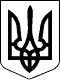 БЕРЕГІВСЬКА РАЙОННА ДЕРЖАВНА АДМІНІСТРАЦІЯЗАКАРПАТСЬКОЇ ОБЛАСТІР О З П О Р Я Д Ж Е Н Н Я19.06.2020                                            Берегове                                            №   177Про фінансування видатків, пов’язаних з участю у відзначенні Дня скорботи і вшанування пам’яті жертв війниВідповідно до статей 6, 22 і 39 Закону України „Про місцеві державні адміністрації”, з метою участі у відзначенні Дня скорботи і вшанування пам’яті жертв війни:1.Дозволити:1.1.Фінансовому управлінню райдержадміністрації профінансувати видатки відділу культури, молоді та спорту райдержадміністрації, пов’язаних з участю  у відзначенні Дня скорботи і вшанування пам’яті жертв війни, у сумі  1 200,00 (одна тисяча двісті)  гривень згідно з кошторисом (додається), за рахунок коштів, передбачених у районному бюджеті для реалізації культурно-мистецьких заходів у районі та участі в обласних, Всеукраїнських та міжнародних мистецьких акціях на 2020 рік, в рамках Програми розвитку культури і мистецтва в районі на 2016 - 2020 роки.1.2.Відділу культури, молоді та спорту райдержадміністрації на фінансування витрат використати кошти, передбачені пунктом 23 культурно-мистецьких заходів у районі та участі в обласних, Всеукраїнських та міжнародних мистецьких акціях на 2020 рік.2.Контроль за виконанням цього розпорядження покласти на заступника голови державної адміністрації Бімбу Ф.Ф.        Голова державної адміністрації                                          Іштван ПЕТРУШКА                                                                                                         Додаток                                                                                                   до розпорядження                                                                                                   _________№_____КОШТОРИС,пов’язаний з відзначенням Дня скорботи і вшанування пам’яті жертв війниКвіткова продукція                                                                1200,00  (гривень)ВСЬОГО                                                                                      1200,00 (гривень)                                                                                  (одна тисяча двісті грн. 00 коп.)Начальник відділу культури, молодіта спорту райдержадміністрації                                                      Ласло ГАЛАС